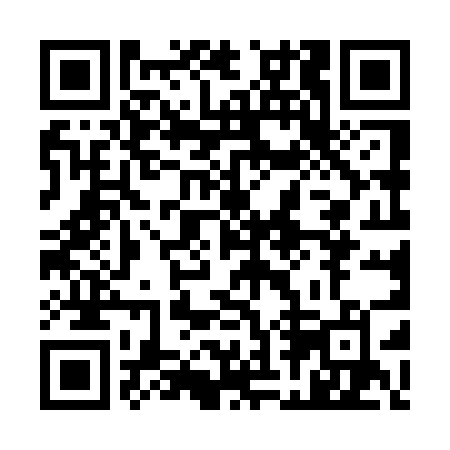 Prayer times for Depot-Esturgeon, Quebec, CanadaMon 1 Jul 2024 - Wed 31 Jul 2024High Latitude Method: Angle Based RulePrayer Calculation Method: Islamic Society of North AmericaAsar Calculation Method: HanafiPrayer times provided by https://www.salahtimes.comDateDayFajrSunriseDhuhrAsrMaghribIsha1Mon3:095:121:076:339:0111:042Tue3:105:131:076:339:0111:043Wed3:105:131:076:339:0111:044Thu3:115:141:076:339:0011:045Fri3:115:151:086:339:0011:046Sat3:125:161:086:339:0011:047Sun3:135:161:086:328:5911:028Mon3:145:171:086:328:5911:019Tue3:165:181:086:328:5811:0010Wed3:175:191:086:328:5710:5911Thu3:195:201:086:318:5710:5812Fri3:205:211:096:318:5610:5613Sat3:225:221:096:318:5510:5514Sun3:245:231:096:308:5510:5315Mon3:255:241:096:308:5410:5216Tue3:275:251:096:298:5310:5017Wed3:295:261:096:298:5210:4918Thu3:305:271:096:298:5110:4719Fri3:325:281:096:288:5010:4520Sat3:345:291:096:288:4910:4321Sun3:365:301:096:278:4810:4222Mon3:385:311:096:268:4710:4023Tue3:405:321:096:268:4610:3824Wed3:425:331:096:258:4510:3625Thu3:435:351:096:248:4410:3426Fri3:455:361:096:248:4210:3227Sat3:475:371:096:238:4110:3028Sun3:495:381:096:228:4010:2829Mon3:515:391:096:228:3910:2630Tue3:535:411:096:218:3710:2431Wed3:555:421:096:208:3610:22